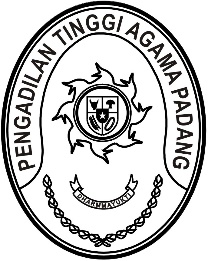 Nomor     	: W3-A//KS.00/2/2023	16 Februari 2023Lampiran	: -Perihal	:	Balasan Peminjaman Kalung JabatanKepada Yth. Sekretaris PA Padangdi Jl. Durian Tarung No.1, Ps. AmbacangKec. Kuranji, Kota PadangAssalamu’alaikum Warahmatullahi Wabarakatuh.	Sehubungan dengan surat Sekretaris Pengadilan Agama Padang Nomor W3-A1/730/PL.01/2/2023 tanggal 15 Februari 2022 tentang Peminjaman Kalung Jabatan Hakim untuk acara Pelantikan Wakil Ketua Pengadilan Agama Padang, kami memohon maaf belum dapat memenuhinya.Hal tersebut dikarenakan sesuai dengan Surat Keputusan Mahkamah Agung RI Nomor 32/KMA/SK/II/2019 tentang Ketentuan Pemakaian Toga Hakim dan Kalung Jabatan Dalam Acara-Acara Resmi di Mahkamah Agung dan Badan Peradilan Yang Berada Di bawahnya yang dijelaskan bahwa Kalung jabatan Ketua dan Wakil Ketua Pengadilan untuk tingkat pertama terbuat dari logam kuningan dengan lapisan warna emas dengan medali berbentuk lambang Cakra bertuliskan “Hakim” dengan tulisan berwarna emas dan berpita warna dasar putih. Sedangkan untuk pada tingkat banding, kalung jabatan berpita warna dasar merah.Demikian surat balasan ini kami sampaikan, atas perhatiannya kami ucapkan terima kasih.   	Wassalam,Plh. Sekretaris PTA PadangMUKHLIS